DOHODAO ODSTRANĚNÍ VADY A VYPOŘÁDÁNÍ ZÁVAZKŮuzavřená dle S 1746, odst. 2 zákona č. 89/2012 Sb., občanský zákoník, v platném znění, mezi těmito smluvními stranami:SLUMBI spol. s r.o., se sídlem Bílovec, Opavská 828/61 zastoupený: ing. Dalibor Andree, jednatel IC: 64613771DIČ: CZ 64613771 (dále jen „objednatel”) aKadlec spol. s r.o, se sídlem Liliová 78/6, Opava - Jaktař 747 07, provozovna Pekařská 79, Opava — Kateřinky, 747 05 zastoupený: Ladislav Kadlec, jednatel IČ 48400670Dič CZ 48400670(dále jen „dodavatel”) společně označování jako „Účastníci dohody”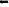 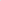 Popis skutkového stavuÚčastníci dohody uzavřeli dne 2.5.2023 smlouvu č 20230418, jejímž předmětem bylo Váha, vážicí pásy Dual Track ocelové (dále jen „Smlouva”).Objednatel je povinným subjektem pro zveřejňování v Registru smluv a má/měl povinnost uzavřenou smlouvu zveřejnit postupem podle zákona č. 340/2015 Sb., zákon o registru smluv, ve znění pozdějších předpisů (dále jen „ZRS”).Účastníci dohody shodně konstatují, že do okamžiku sjednání této dohody nedošlo k uveřejnění Smlouvy v Registru smluv, a že jsou si vědomy právních následků s tím spojených.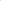 V zájmu úpravy vzájemných práv a povinností vyplývajících z původně sjednané Smlouvy, s ohledem na skutečnost, že obě strany jednaly s vědomím závaznosti uzavřené smlouvy a v souladu s jejím obsahem plnily, co si vzájemně ujednaly, a ve snaze napravit stav vzniklý v důsledku neuveřejnění Smlouvy v Registru smluv, sjednávají účastníci dohody tuto dohodu.Práva a závazky účastníků dohody1 . Účastníci si tímto ujednáním vzájemně stvrzují, že obsah vzájemných práv a povinností, který touto dohodou nově sjednávají, je zcela a beze zbytku vyjádřen textem původně sjednané Smlouvy, která tvoří pro tyto účely přílohu této dohody. Lhůty se rovněž řídí původně sjednanou smlouvou a počítají se od uplynutí 31 dnů od data jejího uzavření.1/2Účastníci dohody prohlašují, že veškerá vzájemně poskytnutá plnění na základě původně sjednané smlouvy považují za plnění dle této dohody, a že v souvislosti se vzájemně poskytnutým plněním nebudou vzájemně vznášet vůči sobě nároky z titulu bezdůvodného obohacení (bezsmluvního plnění).Účastníci dohody prohlašují, že veškerá budoucí plnění z této dohody, která mají být od okamžiku jejího uveřejnění v Registru smluv plněna v souladu s obsahem vzájemných závazků vyjádřeným v příloze této dohody, budou splněna podle sjednaných podmínek.Objednatel, který je povinným subjektem pro zveřejňování v registru smluv dle ZRS smlouvy uvedené v čl. l. odst. 1 této smlouvy, se tímto zavazuje dodavateli k neprodlenému zveřejnění této dohody a její kompletní přílohy v registru smluv v souladu s ustanovením S 5 ZRS.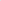 Závěrečná ustanovení1	Tato dohoda nabývá účinnosti dnem uveřejnění v Registru smluv.2. Tato dohoda je vyhotovena ve dvou stejnopisech, každý s hodnotou originálu, přičemž každá z jejich účastníků obdrží jeden stejnopis.V Bílovci dne27.11.2023	ZDLg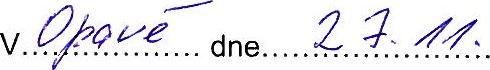 Ing. Dalibor Digitálně Ing. Dalibor podepsalAndree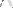 .Andr.ee	• Datum: 13ž55i3Y40T'OO'2023.1 1.27 objednatel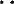 Příloha č. 1 - Smlouva č.20230418 ze dne 2.5.20232/2